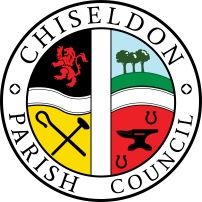 Contact  details:Clerk – 01793 740744 clerk@chiseldon-pc.gov.ukYou are summoned to the Environment, General Purpose and Amenities Committee meeting.Monday 17th April 2023 at 7.30pm at the Old Chapel, Butts Road, Chiseldon.AGENDA  Next meeting: Monday 22nd May 2023 at 7.30pm Old Chapel, Butts Road, Chiseldon. Signed		   : C Wilkinson (Clerk).  Date:12.04.2023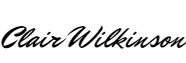 Legislation allowing the Parish Council to act:Legislation to allow the council to act: Item 8 and 9. Grass cutting and hedge cutting. HA 1980 s.96 or LGA 1972 s.214(6) or LGA 1972 s.136 or LGA 1894 s.8 (1)(i) Item 10 Litter-  Litter Act 1983 s5 for litter bins.  Possibly LGA 1972 s.137Item 11. Fire extinguishers LGA 1894 s.8 (1)(i) Item 17. Defibs Public health act 1936. Section 234Item 19 allotment  rabbits- Small Holdings and Allotment Act 1908 s26 or LGA 1894 s.8 (1)(i) Item 20 allotments  fence maint - Small Holdings and Allotment Act 1908 s26 or LGA 1894 s.8 (1)(i) or LGA 1894 s.8 (1)(i) Residents requiring the additional information as listed in this agenda should contact the Clerk on the details above to ask for a copy. The information will be displayed on our website where possible.Chiseldon Parish Council under law, has a duty to conserve biodiversity under the Natural Environment and Rural Communities Act 2006 and consider the impact of their decisions under the Crime and Disorder Act 1998 Section 17.Councillors will review their decisions when required, with these acts in mind, and they will be minuted accordingly.For more details see our “Biodiversity Duty” and Crime and Disorder” policies which are on our website www.chiseldon-pc.gov.uk.                                1.2.Attendances and apologies for absence to be received and approval voted on.Declarations of interest and vote on any dispensations submitted3.Public recess4.5.Approval of minutes of meeting 20th February and March 2023.  (2 sets)Action Points6.7.8.9.10.11.12.13.               14.15.16.17.18.19.20.21.22.23.                Parishing progress – no itemsParish appearance and safety.
To approve the re-tendering of the grass cutting contract for Rec ground, play area and graveyards.  See additional informationTo approve obtaining quotes for the Butts Road hedge cutting to be completed and adjustment to contractors March 23 invoice. See additional informationFurther discussion and vote on any actions to take to combat litter levels in with Parish (Request from Cllr Sunners) See additional informationBuilding & amenity prioritiesTo approve the costs of fire extinguisher servicing from STORM. See additional information             Tennis  clubTennis Club representative to update Committee             Football club  Football Club representative to update CommitteePavilion –  No itemsRec hall, ground & car park:     No itemsChapel and graveyard:  No itemsCommunity priorities: To discuss the possible funding/part funding of defibrillators for Hodson and other village/hamlet areas.  See additional informationYouth Club.  Review of progress made. See additional informationAllotments: To consider whether any form of rabbit removal is required. Decision to be make on any type of quote to obtain for consideration at May meeting.Review the final images of the ariel photos and sign off on the work. See additional information.Review quotes for new allotment fence posts. £850 in current years budget for allotment maintenance. See additional informationVulnerable people – no items  Items for inclusion on next agenda  (Cannot be discussed or voted on at this meeting)